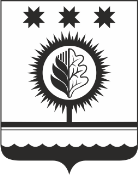 Об утверждении проекта планировкии проекта межевания территории линейного объекта ВЛЗ-10кВНа основании  ст. 43, ст.45, ст 46 Градостроительного кодекса Российской Федерации, администрация Шумерлинского муниципального округа  Чувашской Республики постановляет:Утвердить проект планировки и проект межевания территории для размещения линейного объекта «Строительство ВЛЗ 10 кВ для электроснабжения объектов дорожного хозяйства, расположенные (предполагаемые к расположению» на строящейся скоростной автомобильной  дороге  М-12 «Москва – Нижний Новгород – Казань, (6 этап км ПК5228+80, БРТП-6,37 по адресу: Чувашская Республика, Шумерлинский район, Большеалгашинское сельское поселение, земельный участок с кадастровым номером21:23:420101:583».2. Управлению по благоустройству и развитию территоррий Шумерлинского муниципального округа разместить настоящее постановление «Строительство ВЛЗ 10 кВ для электроснабжения объектов дорожного хозяйства, расположенные (предполагаемые к расположению» на строящейся скоростной автомобильной  дороге  М-12 «Москва – Нижний Новгород – Казань, (6 этап км ПК5228+80, БРТП-6,37 по адресу: Чувашская Республика, Шумерлинский район, Большеалгашинское сельское поселение, земельный участок с кадастровым номером21:23:420101:583» на   официальном сайте Шумерлинского муниципального округа в информационно-телекоммуникационной сети «Интернет» (http://shumer.cap.ru)  и  в  информационном издании «Вестник Шумерлинского района».3.  Контроль за исполнением настоящего постановления оставляю за собой.Глава Шумерлинского муниципального округаЧувашской Республики                                                                              Л.Г. Рафинов   ЧĂВАШ  РЕСПУБЛИКИЧУВАШСКАЯ РЕСПУБЛИКА ÇĚМĚРЛЕ МУНИЦИПАЛЛĂОКРУГĔН АДМИНИСТРАЦИЙĚЙЫШĂНУ___.___.202__ _____ № Çěмěрле хулиАДМИНИСТРАЦИЯШУМЕРЛИНСКОГО МУНИЦИПАЛЬНОГО ОКРУГА ПОСТАНОВЛЕНИЕ___.___.202__ № _____   г. Шумерля